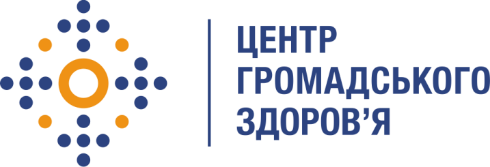 Державна установа «Центр громадського здоров’яМіністерства охорони здоров’я України» оголошує конкурс на відбірфахівця з організації лабораторної роботи» в рамках проекту «Надання підтримки Центру громадського здоров’я МОЗ України для зміцнення та розбудови спроможності системи охорони здоров’я для здійснення кращого моніторингу, епідеміологічного нагляду, реагування на спалахи захворювання та їхньої профілактики»Назва позиції: Фахівець з організації лабораторної роботиІнформація щодо установи:Державна установа «Центр громадського здоров’я Міністерства охорони здоров’я України» (ЦГЗ) — санітарно-профілактичний заклад охорони здоров’я, головними завданнями якого є діяльність у галузі громадського здоров’я і забезпечення потреб населення шляхом здійснення епідеміологічного нагляду, виконання повноважень щодо захисту населення від інфекційних та неінфекційних захворювань, лабораторної діяльності, біологічної безпеки та біологічного захисту. ЦГЗ виконує функції головної установи Міністерства охорони здоров’я України у галузі громадського здоров’я та протидії небезпечним, особливо небезпечним, інфекційним та неінфекційним захворюванням, біологічного захисту та біологічної безпеки, імунопрофілактики, лабораторної діагностики інфекційних недуг, гігієнічних та мікробіологічних аспектів здоров’я людини, пов’язаних із довкіллям, національного координатора Міжнародних медико-санітарних правил, координації реагування на надзвичайні ситуації у секторі громадського здоров’я.Основні обов'язки:Впровадженні лабораторної інформаційної системи на рівні ЦГЗ та центрів контролю та профілактики.Розробка плану поетапного переоснащення лабораторій.Участь в організації та плануванні роботи  референс-лабораторій ЦГЗ.Забезпечення належне функціонування обладнання та інфраструктури референс-лабораторій Центру.Підготовка технічних завдань/специфікацій до замовлень на закупівлю  обладнання, послуг технічного обслуговування, проведення ремонтних робіт устаткування референс-лабораторій ЦГЗ.Вимоги до професійної компетентності:Вища освіта;Досвід роботи в сфері інформаційних технологій;Досвід адміністрування інформаційних систем буде перевагою;Досвід збору, аналізу та формалізації вимог кінцевих користувачів інформаційних систем;Досвід роботи в технічній підтримці буде перевагою;Навички роботи з MS Excel та надбудовою Power Query Excel;Знання ділової української мови та технічної англійської мови (письмовий, читання документації).Резюме мають бути надіслані електронною поштою на електронну адресу: vacancies@phc.org.ua. В темі листа, будь ласка, зазначте: «160-2024 фахівець з організації лабораторної роботи».Термін подання документів – до 28 березня 2024 року, реєстрація документів завершується о 18:00. За результатами відбору резюме успішні кандидати будуть запрошені до участі у співбесіді. У зв’язку з великою кількістю заявок, ми будемо контактувати лише з кандидатами, запрошеними на співбесіду. Умови контракту можуть бути докладніше обговорені під час співбесіди.Державна установа «Центр громадського здоров’я Міністерства охорони здоров’я України» залишає за собою право повторно розмістити оголошення про вакансію, скасувати конкурс на заміщення вакансії, запропонувати посаду зі зміненими обов’язками чи з іншою тривалістю контракту